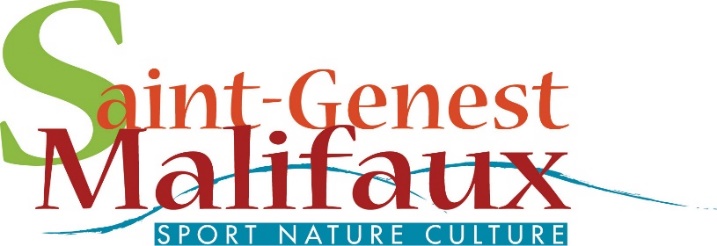 CANTINE SCOLAIRE – ECOLE DE LA REPUBLIQUEInscriptions au restaurant scolaire pour l’année scolaire 2022/2023A REMPLIR PAR TOUTES LES FAMILLES MEME SI L’ENFANT NE DEJEUNE PAS AU RESTAURANT SCOLAIREPour bénéficier du service de restauration scolaire, plusieurs formules sont proposées aux familles dont les enfants sont scolarisés à l’école de l’Etang :Abonnement annuel 4 jours par semaine : lundi, mardi, jeudi et vendredi : 61,16 € par mois sur 10 mois à réserver et payer par trimestreInscription occasionnelle : 4,40 € le repasLes abonnements sont établis pour l’année scolaire et seules les familles qui l’auront sélectionné y auront accès sur le portail familles.Aucune annulation et donc aucun remboursement n’est possible pour les abonnés sauf cas de force majeure (absence de plus d’une semaine de l’élève pour raison médicale, absence de plus d’une semaine d’un enseignant, fermeture administrative de plus d’une semaine du service).COUPON A RETOURNER EN MAIRIE POUR LE 1er JUILLET 2022 (délai de rigueur)Pour bénéficier du service, l’inscription est obligatoire (1 coupon par enfant)Madame, Monsieur, ……………………………………………………………………………….………. (nom et prénom)Adresse : ……………………………………………………………………………………………………………………………………….Téléphone : …………………………………………………………………………………………………………………………………..Email : …………………………………………………………………………………………………………………………………………..Parents de ……………………………………………………………………………  en classe de …………………………………Souhaitent inscrire leur enfant au restaurant scolaire pour l’année 2022-2023 et optent pour la formule suivante : Repas occasionnels Abonné régulier 4 joursMadame, Monsieur, ………………………………………………………………………………………… attestent avoir pris connaissance du règlement intérieur de la cantine joint à ce formulaire.A SAINT-GENEST-MALIFAUX, le …………………………………………….                     Signature parent 1          	   Signature parent 2			